Cumberland Argus and Fruitgrowers Advocate (Parramatta, NSW : 1888 - 1950), Saturday 29 July 1916, page 4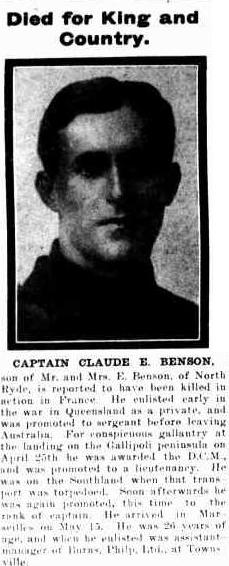 